PDL 12.1.12.temats. Vikingu laikmetsDefinē jēdzienu vikingi!__________________________________________________________________________________________________________________________________________________________________Kāpēc sākās vikingu laikmets?_________________________________________________________________________________________________________________________________________________________________________________________________________________________________ Kāds bija vikingu dzīvesveids? Ar ko viņi nodarbojās?____________________________________________________________________________________________________________________________________________________________________________________________________________________________________________________________________________________________________________Ar kādu nolūku vikingi devās uz citām zemēm, ko tur darīja?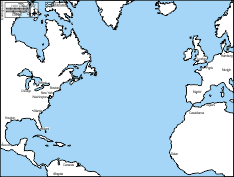 ____________________________      ____________________________________________________________________________________________________________________________________________________________________________________________________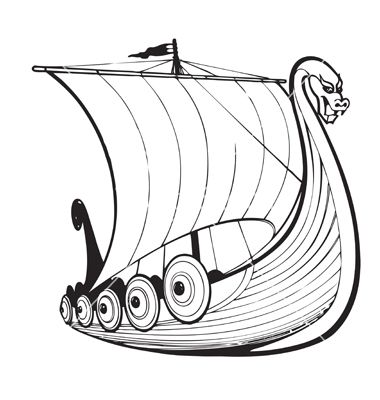 Raksturo vikingu kuģa izskatu?____________________________________________________________________________________________________________ Kā vikingi orientējās jūrā?____________________________________________________________________________________________________________________________________________________________________________________________________________________________________________________________________________________________________________Kad un kāpēc beidzās vikingu sirojumi?____________________________________________________________________________________________________________________________________________________________________________________________________________________________________________________________________________________________________________________________________ Kas, Tavuprāt, interesants ir vikingu sasniegumos, reliģiskajos priekšstatos un sadzīvē?____________________________________________________________________________________________________________________________________________________________________________________________________________________________________________________________________________________________________________________________________ Ja Tu būtu vikings, tad kādas lietas Tev vienmēr būtu līdzi? Paskaidro savu izvēli!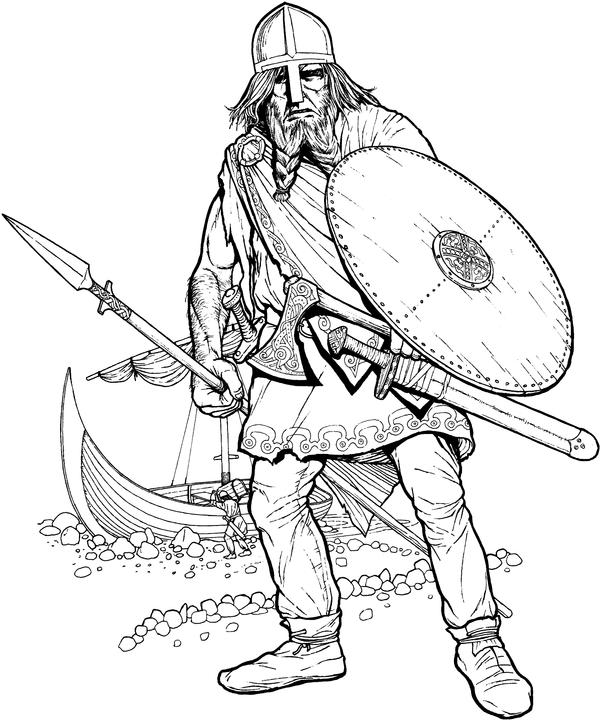 ___________________________________________________________________________________________________________________________________________________________________________________________________________________________________________________________________________________________________________________________________________________________________________________________________________________________________________________Ja Tev būtu iespēja vienu dienu pavadīt vikinga vietā, Tu…________________________________________________________________________________________________________________________________________________________________________________________________________________________________________________________________________________________________________________________ Kādas sekas atstājuši vikingi mūsdienās? ________________________________________________________________________________________________________________________________________________________________________________________________________________________________________________________________________________________________________________________ 